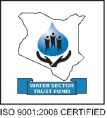 WATER SECTOR TRUST FUNDUp-scaling Basic Sanitation for the Urban Poor (UBSUP)Day 1: Questions & Answers Session The facilitator can decide to give every participant a few minutes to reflect on the day and to prepare his or her questions and remarksAlternatively, the participants can be asked to sit in small groups and prepare their questions and remarksPerhaps each group can be asked to tackle specific presentationsThe participants should be encouraged to ask questions on all the topics that were presented and discussedThe facilitator could also ask the particpants questions about the presentations made Participants should be told that they can also ask any remaining questions the following day (Day 2)Participants should be encouraged to read the handouts they have been provided with and to keep these in their work folder Interesting questions and remarks should be recorded by the facilitor or oganisers and communicated to the UBSUP team. This will help the WSTF to improve its training programmes________________________________________________________________Training Programme for Sanitation Marketers